Step 1: Having the Conversation:Start by watching This Video:Having the LTC Conversation

Then ask your clients these 2 questions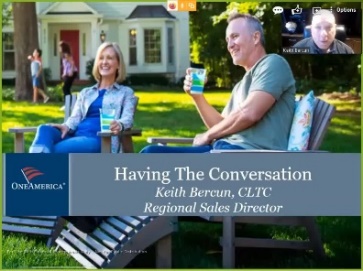 You may never need long term care, but if you did, how would that affect your family?Your SpouseYour ChildrenYour FinancesIf You needed care, how are you going to pay for it?Check out our Interactive Consumer Website:This interactive landing page can help you navigate the LTC conversation during your interaction, or act as a pre/post meeting tool your clients can work through at their leisure. We can also customize this landing page with all your contact info and headshot. All you have to do is ask!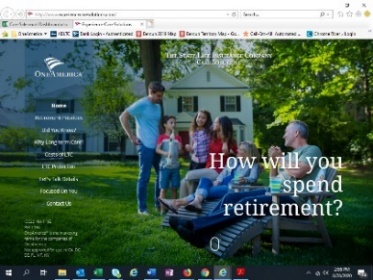 “There’s a 70% chance, once you turn 65, that you will need some form of long-term care. We need to setup a plan to protect against that. Let’s protect your family and your nest egg.”Step 2: Designing the Policy:Finding the right solution starting begins with the LTC Client Profile Fact FinderFact FinderClient Information:Client Name: _______________		             Client Name: ______________Gender: _____________________		Gender: ___________________Age: _________________________		Age: _______________________
Financial informationEmployment Income: $_____________________Social security income: $____________________Pension(s) income: $_______________________Other income: $___________________________Qualified funds: $__________________________Non-qualified: $___________________________Stocks & bonds: $_________________________Life Insurance Policies Total Cash Value: $_____NQ Annuities - List individually if more than One:Annuity 1 Value: $______________ How much is gain: $_____________Annuity 2 Value: $______________ How much is gain: $_____________Annuity 3 Value: $______________ How much is gain: $_____________Annuity 4 Value: $______________ How much is gain: $_____________
Traditional LTC Policy information:Name or Carrier: __________________________________Date purchased: ___________Rate increases? ___________ % increase________Benefits Info:Daily/Monthly Benefit: $__________ Day/MonthBenefit Period: _________________ Days/Months/Years

Total Lifetime Benefit/Pool of Money: $______________Inflation Protection: _______________Step 3: Designing the Right Solution/Getting a Quote:Access our rate Calculator: Click Here to use our easy rate calculatorCall: (BGA Name, Contact Name & Phone # to illustration contact)Call or email: Lucas Pelfrey, 844-658-3621, LucasPelfrey.isp@oneamerica.comReference our Summary of Care Solutions Products as an overview to the funding options by product and target marketing age range Step 4: Explain the solution: Brief Asset Care Funding Videos:*All states other than CASingle Premium		Recurring Premium		Using Qualified $$	 	
       Asset Care Single Premium	       Asset Care Re-occurring Prem	Using Qualified $$

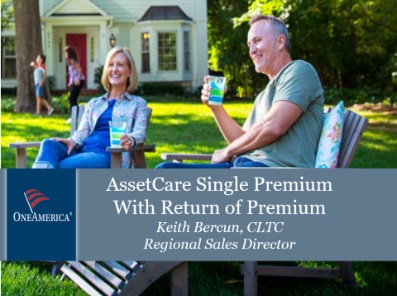 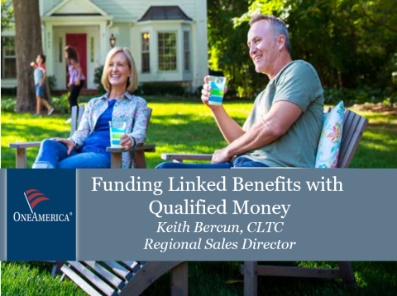 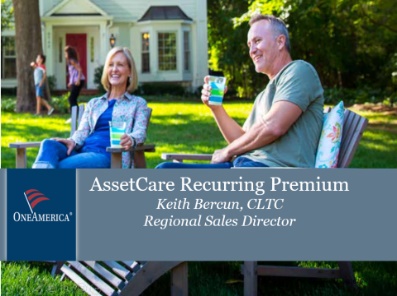 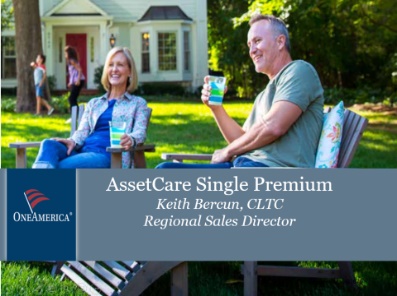        Asset Care with ROPConsumer PowerPoint and Product Guide for AssetCare:Click to view and download digital PDF:	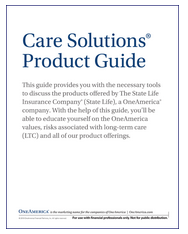 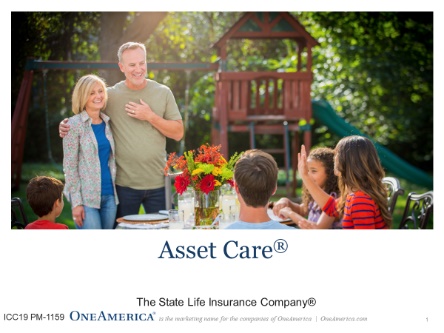 Sales Ideas and Consumer PowerPoint for Annuity Care: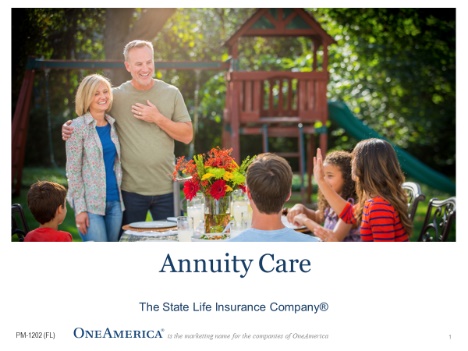 Annuity Care Portfolio Training - Recorded Webinar 				     Pension Protection Act FAQAnnuity Review: Is Your Clients Annuity Where it Needs to be?Indexed Annuity Care Sales Idea: Lifetime Leverage SalesStep 5: Explaining the Illustration:Understanding the OneAmerica Illustration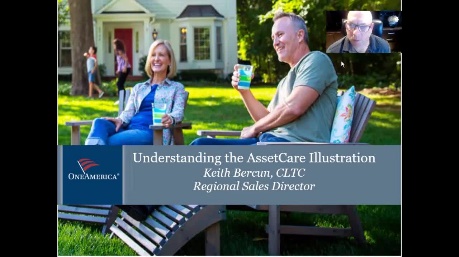 Step 6: (Optional) Check their Insurability: Using our PUI form (after completion submit this to cspui.ind@oneamerica.com)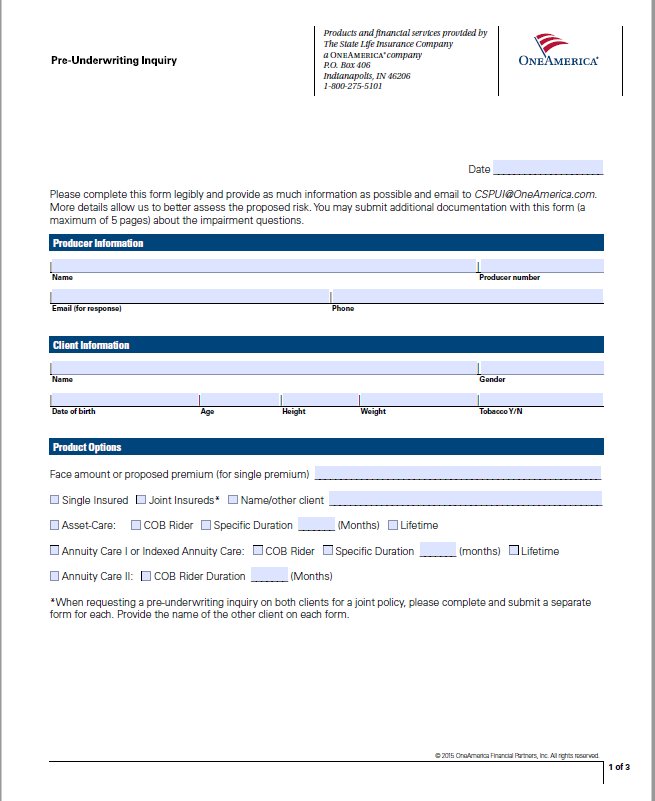 Step 7: Write the application:Access our e-Application: Click Here to Access our E- ApplicationCheck out our e-app resources: eApp Tip Sheet (I-28398) and eApp Prep Sheet (I-33916) Call: (BGA Name, Contact Name & Phone # to illustration contact)Call or email: Lucas Pelfrey, 844-658-3621, LucasPelfrey.isp@oneamerica.comResources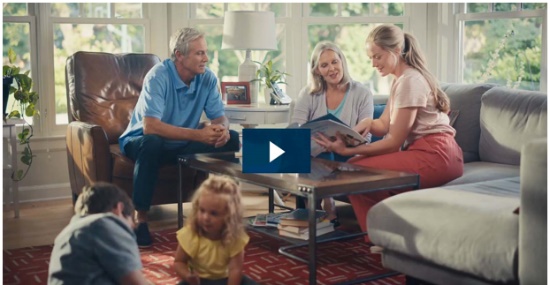 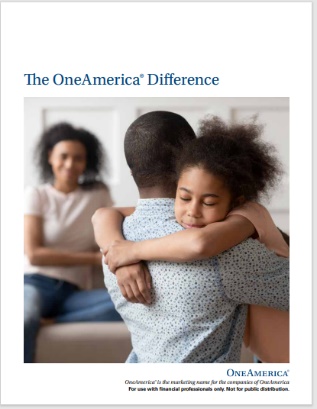 OneAmerica Financials:                      C-26066 About OneAmerica Flyer C-26169 About State Life Flyer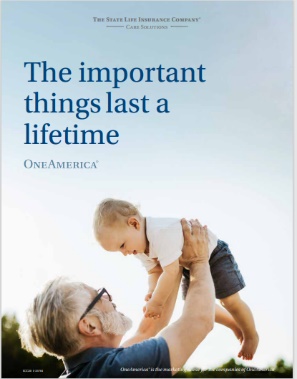 C-26210 Financial Ratings FlyerClaims Concierge Resources: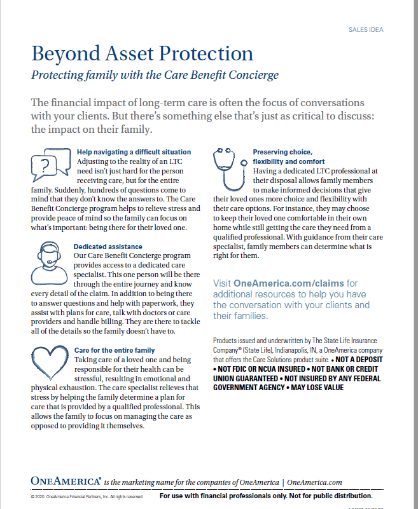 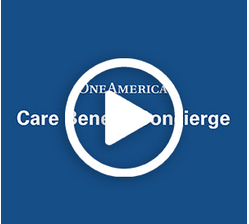 Ineligible Conditions and Health Questions:   	       Asset Care				 Annuity Care			            UW Guide: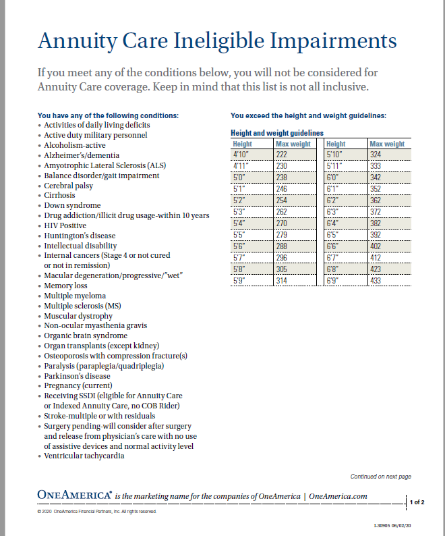 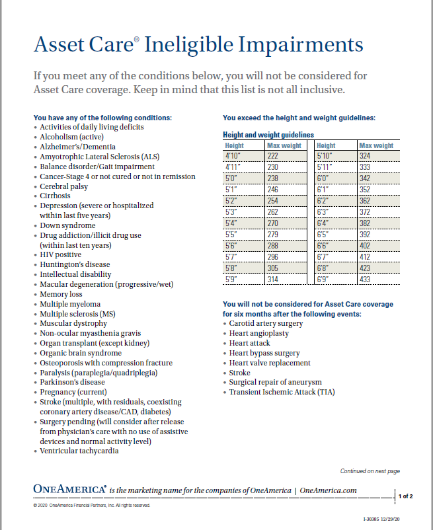 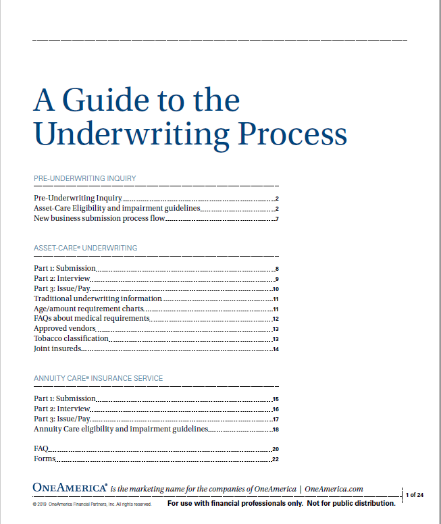 